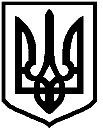 НАРОДНИЙ ДЕПУТАТ УКРАЇНИ01008, м. Київ, вул. Грушевського, 5, hryvko@rada.gov.ua№___________                                                                                         «___» ________ 2021 р.Верховна Рада УкраїниВідповідно до частини першої статті 93 Конституції України та статті 12 Закону України «Про статус народного депутата України» вношу на розгляд Верховної Ради України проект Закону України "Про внесення змін до статті 345 Цивільного кодексу України щодо вдосконалення порядку набуття інвесторами права власності на придбані у процесі приватизації єдині майнові комплекси державних (комунальних) підприємств".На пленарному засіданні Верховної  Ради  України даний проект буде представляти народний депутат України Гривко С.Д.Додатки: Проект Закону України – на 2 арк.;Пояснювальна записка до проекту – на 4 арк.;Порівняльна таблиця – на 2 арк.;Проект Постанови – на 1 арк.;Електронні файли зазначених документів.Народний депутат України                                                  С.Д.  Гривко (посв. №110)